                               Комунальний заклад                 « Новопразька  спеціальна школа                      Кіровоградської обласної ради»        Гра – практикум« Весело ми граємось,здоров’я набираємось!»                                                                    Підготувала й провела                                                                      Вихователь Янчукова І.О.Тема: « Весело ми граємось, здоров’я набираємось».Мета: Формувати в учнів: 1. Позитивну мотивацію щодо здорового способу життя; 2.Внутрішню потребу у виконанні фізичних вправ та ігор .3.Вміння працювати , спілкуватися та гратися злагоджено з іншими дітьми;Сприяти отриманню підлітками знань про види корисних знань та умінь; Розвивати зацікавленість дітей до проведення  фізичних вправ. Удосконалювати комунікативні навички, мовлення, вміння висловлювати свою думку.Виховувати бажання піклуватися про своє здоров’я та здоров’я інших.Обладнання : назва заходу, прислів’я та приказки про здоров’я,  кольорові паперові кола, кольорові кульки, м’ячі, стільці, лавки, паперові зображення відбитків рук та ніг, мелодія руханки « Зима».Запрошені:  учні 6 класу.Форма проведення: Гра – практикум.Місце проведення : Спортивна зала.Клас: 7                               Хід заняття .І . Організаційна частина .Доброго  здоров’я, діти, доброго дня!Хай вам ясно сонце  світить у вікно щодня!Хай сміється мирне небо і дивує світ.А земля нехай дарує  вам барвистий цвіт.Бо здоров’я, любі діти, в світі – головне.А здоровий і веселий щастя не мине.ІІ. Нервово- психологічна підготовка.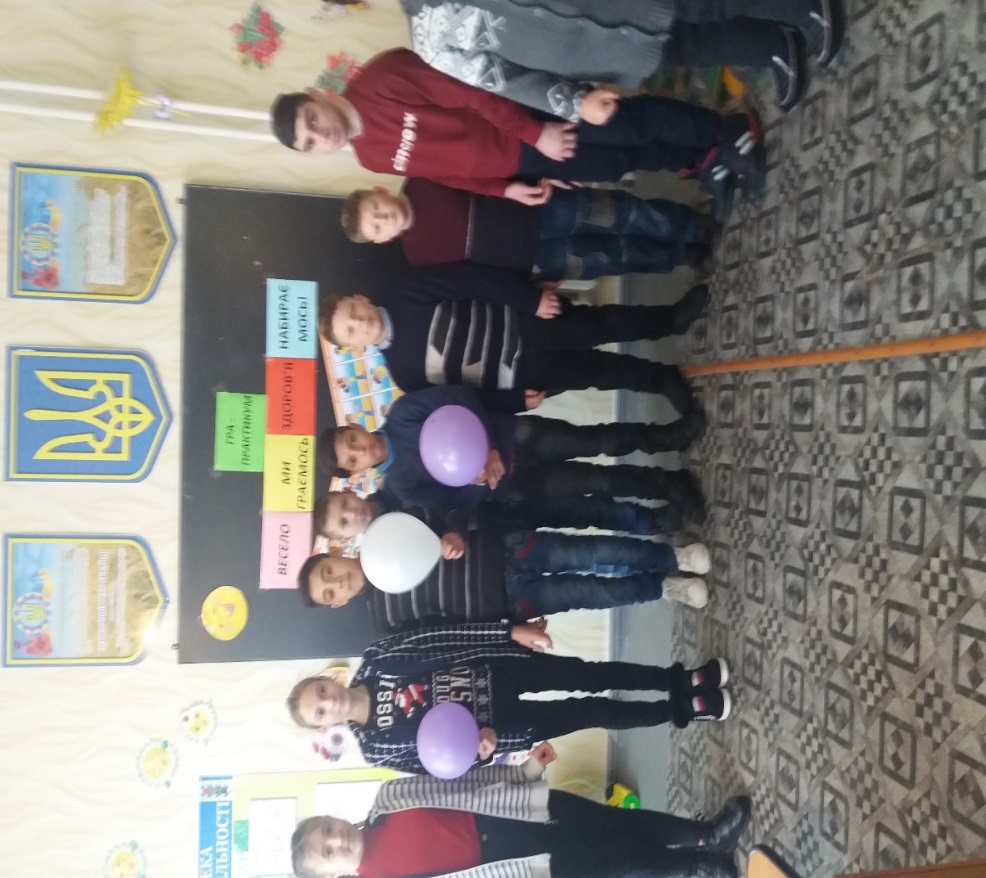 Я дуже рада вас бачити. Ви такі гарні, усміхнені, здорові. І   я вам передаю свою усмішку. Тепер ви подивіться один одному в очі , посміхніться, передайте частинку свого  гарного настрою  іншим. От бачите, від ваших посмішок затишніше і світліше стало в нашому класі( залі). Ви відчули, що нам навіть трішечки додалося здоров’я.. Людство з  давніх – давен усвідомлювало ціну здоров’я, присвячуючи цій темі мудрі думки , які слугують засобом передачі знань   і досвіду старшого покоління молодшому. З розумінням цінності здоров’я  і руйнівних  наслідків хвороб випливає думка про необхідність дбайливого ставлення до власного здоров’я .Іноді сучасна молодь не розуміє сенсу свого життя  і його справжню цінність. Нерозумінням цінності власного здоров’я молодь іноді веде себе нерозумно та необачно…власними зусиллями псуючи своє здоров’я. Проявами девіантної поведінки вони не лише руйнують своє здоров’я, а й здоров’я майбутнього покоління своїх дітей та внуків, майбутнього нашої нації .                                                Багато відомих людей висловлювали свої думки щодо здоров’я.« Головним засобом попередження хвороб є гармонійний розвиток духовних і фізичних сил людини»                           ( П. ЛЕСГАФТ)«Здорова людина – найдорогоцінніший здобуток природи» ( Т. КАРЛЕЙЛЬ)«Єдина краса- це здоров’я»                  ( Г. ГЕЙНЕ)« Здоров’я такий же унікум , як картина Рафаеля. Знищити його легко, відновити неможливо»                           ( І. БОРОДІН  ) 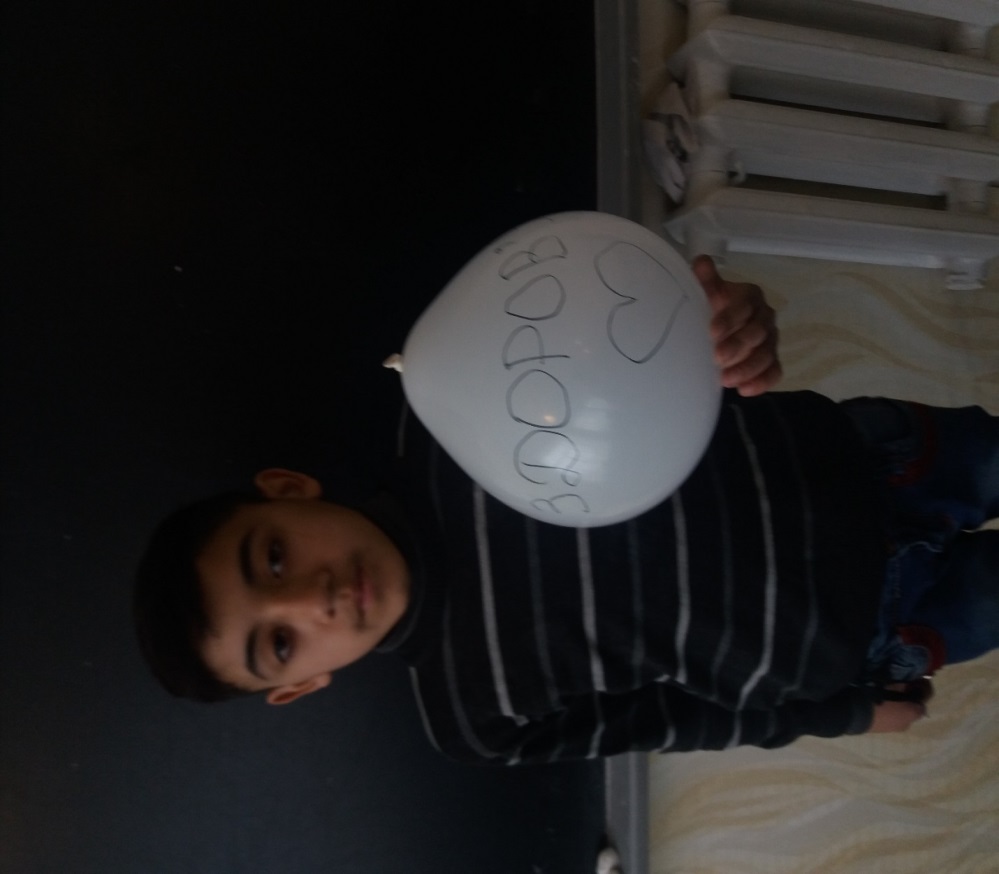 Дійсно, щоб бути здоровим і радіти кожному дню, багато не потрібно. Позитивне ставлення до життя , ранкова зарядка, правильне харчування та гарний сон , гарні стосунки з оточуючими , нормальна  допоможуть тобі почуватися бадьоро і впевнено. Бути здоровим – це модно і сучасно. Щоб життя проходило гарно , яскраво , потрібно бути здоровим, як морально , так і фізично. Здоров’я – це зелене світло для цікавого життя. Це бадьорість, хороший настрій. Здоров’я – це молодість. Саме за здоровою молоддю, тобто вами, вашими ровесниками – майбутнє України. Піклуватися про здоров’я, берегти його,  зміцнювати потрібно щодня.Один із способів зміцнення здоров’я – фізичні вправи, рухливі ігри, змагання .     Отже здоров’я – один з основних джерел радості та повноцінного життя. У привітаннях, піснях, новорічних засіваннях, прощаннях ми висловлюємо побажання міцного здоров’я. « Доброго вам здоров’я!», « Бувайте здорові!».    Коли дають напитися води чи пригощають, то говорять « На здоров’я! » .                Сьогодні ми з вами проведемо веселі спортивні ігри, які сприятимуть підняттю настрою , зміцненню вашого здоров’я. Діти, ми нарешті дочекалися снігу , пройшли новорічні свята. Тож давайте згадаємо ці приємні моменти. Ми прослухаємо і порухаємося під руханку «  Зима» Летять сніжинки білі,  летять сніжинки білі.І горнуться до матінки Землі, і горнуться до матінки Землі.Усі кругом щасливі, усі кругом щасливі. Нарешті дочекалися Зими.А зима, ти зима, ти красунечка. Не барилася в гості   Зима.А зима принесла подаруночки. Ми чекали її недарма.Запалимо гірлянди і розпочнеться свято. І коло друзів прийде на поріг.Радіють всі звірята, і хлопці і дівчата . Крокує довгожданий Новий рік.                                               Приспів : А зима, а зима, ти красунечка. Не барилася в гості зима.А зима принесла подаруночки. Ми чекали її недарма.Отже ми порухалися       , згадали Новий рік. Стомилися?                                                    Тож  давайте зробимо з вами дихальну гімнастику. Ми відпочинемо, та наситимо наший організм киснем, який такий корисний для здоров’я.                  Вправа1. « Квітка»  ВП: Стали рівненько. Ноги трохи вужче ширини плечей .Руки вільно розслаблені, вздовж тулуба. Робимо глибокий вдих носом. Видихаємо ротом. ( робимо кілька разів )Тепер навпаки. Вдих ротом, видихаємо носом.( кілька разів)Вправа 2 « Вушка» .ВП: Станьте прямо, ноги трохи вужче ширини плечей. Злегка нахиліть голову вправо, праве вухо йде до правого плеча – робимо голосний короткий вдих носом. Видихаємо ротом .Потім нахиліть голову вліво, ліве вухо йде до лівого  плеча – теж вдих. Теж видихаємо ротом .Ледь – ледь покачайте головою, як би подумки говорите комусь : « Ай , ай, Ай! Як не соромно»Вправа 3.» Повороти головою».ВП : Станьте прямо, ноги трохи вужче ширини плече й. Поверніть голову вправо – зробіть голосний короткий вдих носом з правого боку. Потім поверніть голову вліво- «шмигніть  носом з лівого боку. Вдих праворуч- вдих ліворуч. Посередині голову не зупиняти. Шию не напружувати, вдих не тягнути.  Пам’ятайте! Видих повинен відбуватися після кожного вдиху самостійно, через рот.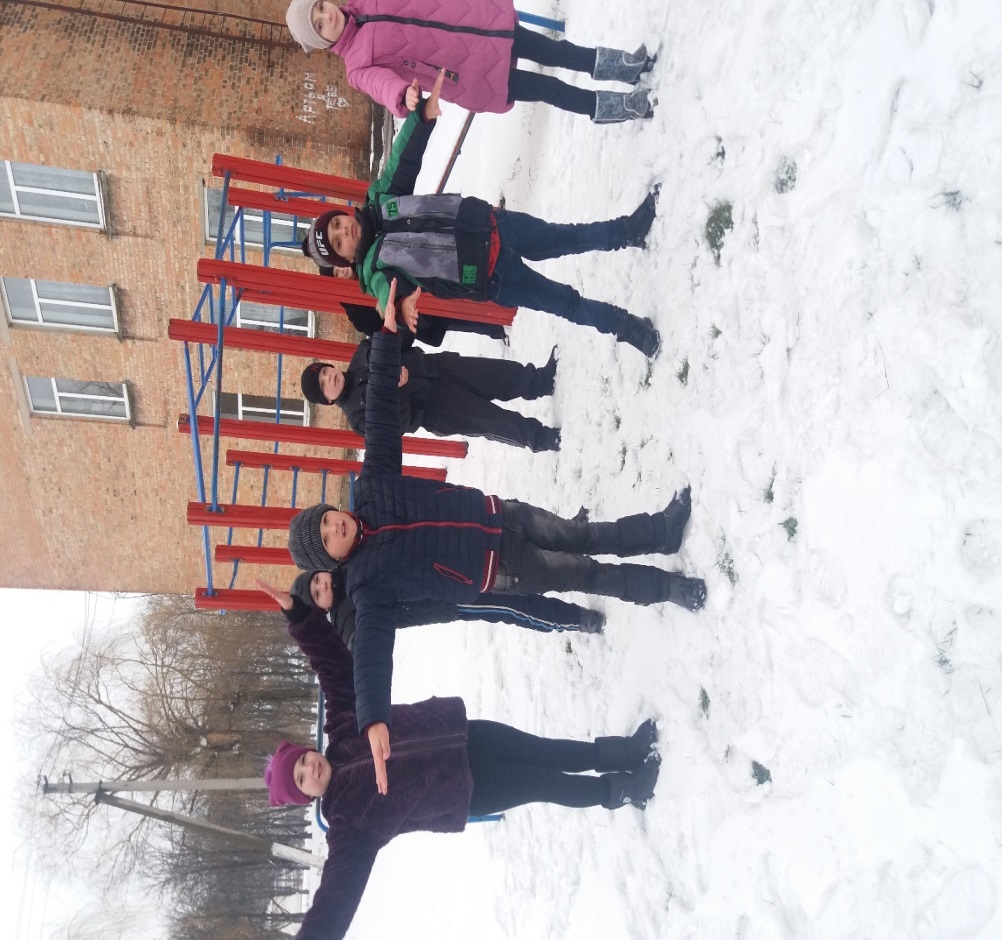 Відпочили. Якщо у вас трішки закрутилася голова, то припинемо робити цю вправу. Це не страшно, просто означає, що наш організм одержав кисню трохи більше, ніж при звичайному диханні.    1 Гра: « Надуй кульку» Хто швидше надує кульку, той  і виграв.2.Гра « Жабки»         Ви будете стрибати , намагаючись попасти в намальовані кола…ніби жабки по лататтю.       ( діти граються) 3. Гра «Прокоти рівно»  Пояснення ходу гри:  Діти, ділимося на 2 команди. Прокочуємо  м’яч по лавочці . Яка команда швидше справиться . та і виграла.4.Гра « Правильно попади в зображення» 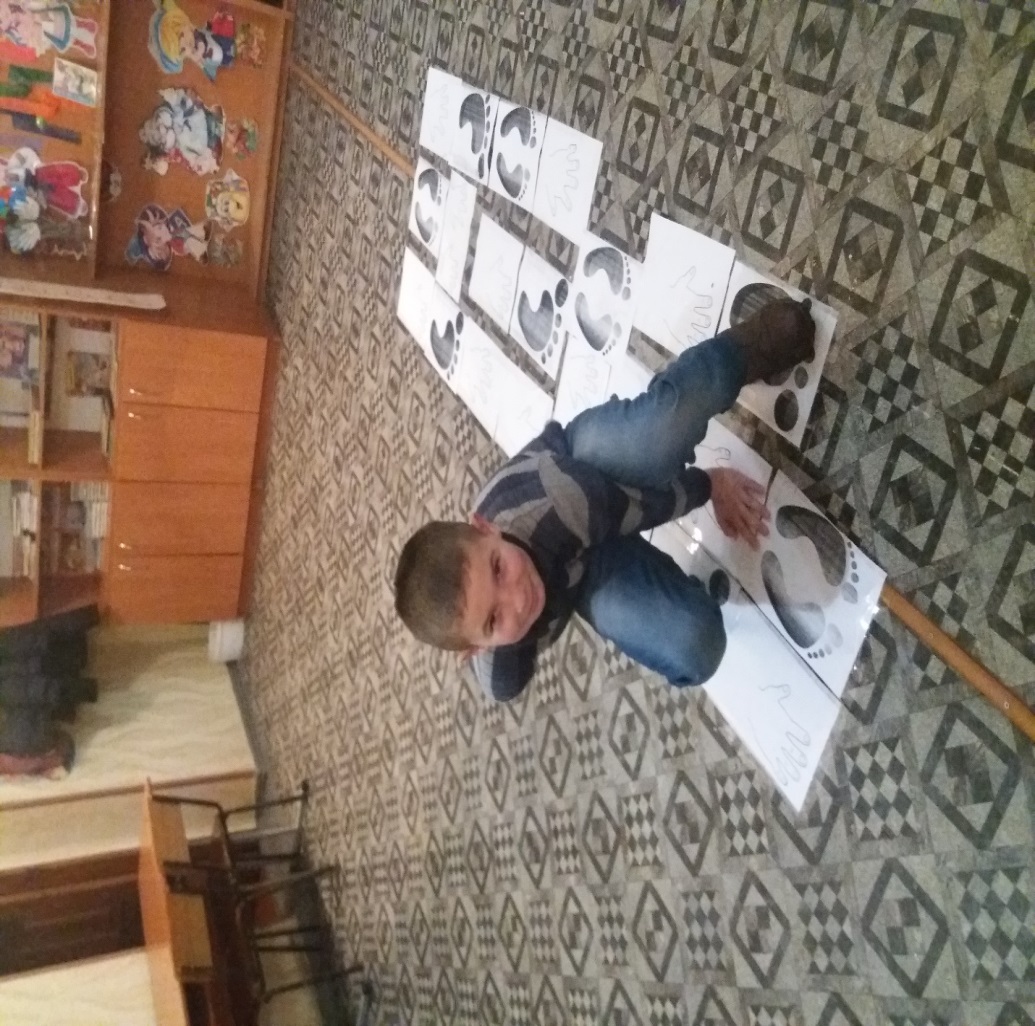 ( На підлозі розстелені зображення відбитків рук і ніг. Треба попасти рукою чи ногою в потрібне зображення). 5. Гра «Сніжки» ( на сітку, зроблену скотчем, кидати кульками з паперу – сніжками.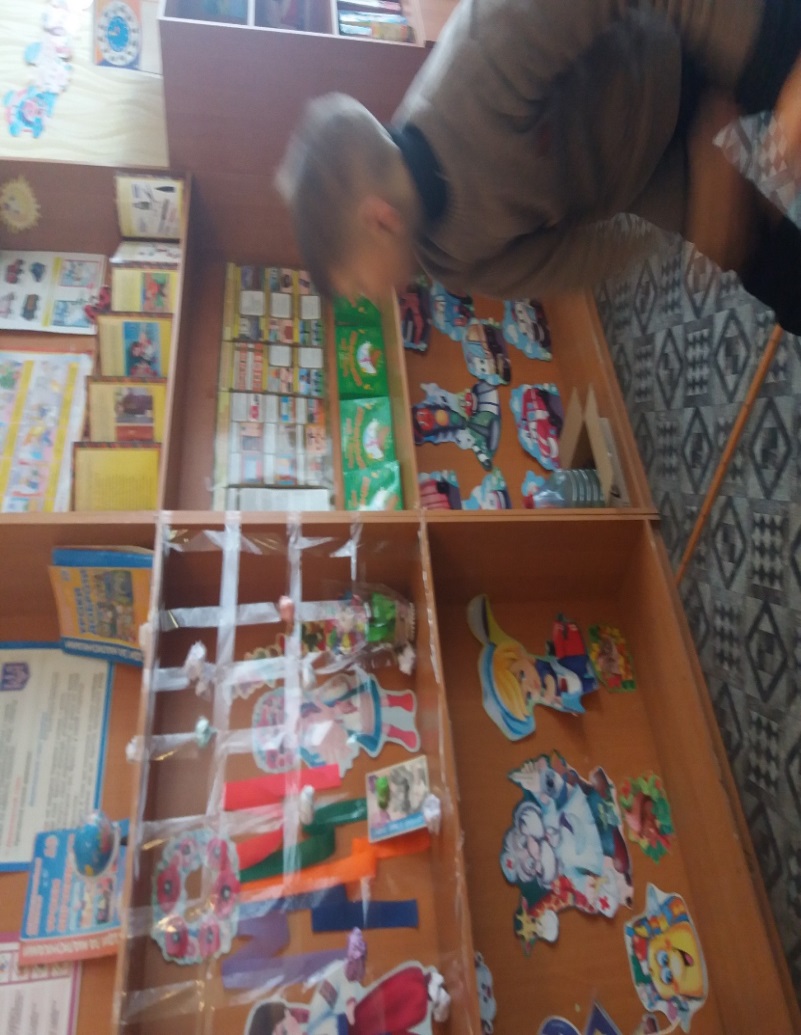 6. Гра « Абетка»  Слово вихователя : Сьогодні  ви дуже гарно гралися, дружно, підтримували один одного, співпереживали..  Які ж ви розумнички.!Тепер пограємо в заключну гру нашого заходу « Цілюща абетка»На кожну літеру алфавіту підбираємо слово , яке стосується здорового способу життя.Наприклад: Літера А – ананас, аквапарк…Літера Б:  банан, батут, буряк, борщ…Літера В: вправи, велосипед, вода….   Підсумок :  Немає нічого дорожчого в світі. Ніж дивне щастя жити на Землі  .В здоров’ї кожній квіточці радіти; І посміхатись навіть уві сні.Безцінний скарб, що ми здоров’ям звемо.Із юних літ нам треба берегти.Адже нічого більше нам не треба,Щоб тільки всі здорові були ми.  Так, найдорожчий , безцінний   скарб, що має людина – це здоров’я. Без нього немає повноцінного, радісного, щасливого життя.В третьому тисячолітті,   під час наукового та технічного прогресу без знань не обійтися кожному з нас. Та й кожен повинен досягти своїх вершин у житті. Але це не завжди легко й просто, тому що все досягається великими зусиллями  волі і фізичними навантаженнями. Отже, треба мати     велику силу і міцну волю, а це мають лише ті, хто здоровий фізично  і духовно. Недаремно кажуть люди, що в здоровому тілі - здоровий     дух!    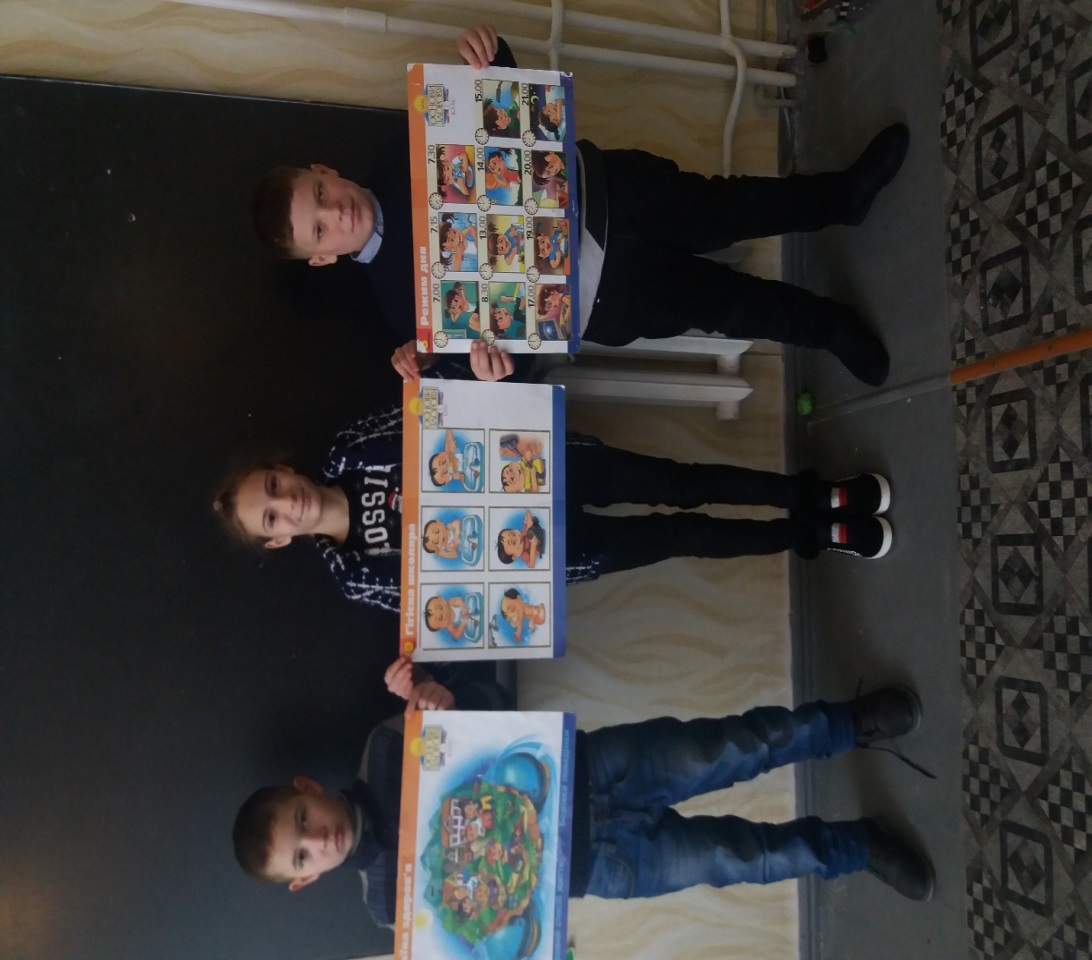 